LABORATORIOQUE MANEJA EL PRODCUTOLABORATORIOQUE MANEJA EL PRODCUTOLABORATORIOQUE MANEJA EL PRODCUTOLABORATORIOQUE MANEJA EL PRODCUTOHOJA DATOS DE SEGURIDAD DE SUSTANCIAS QUIMICASHOJA DATOS DE SEGURIDAD DE SUSTANCIAS QUIMICAS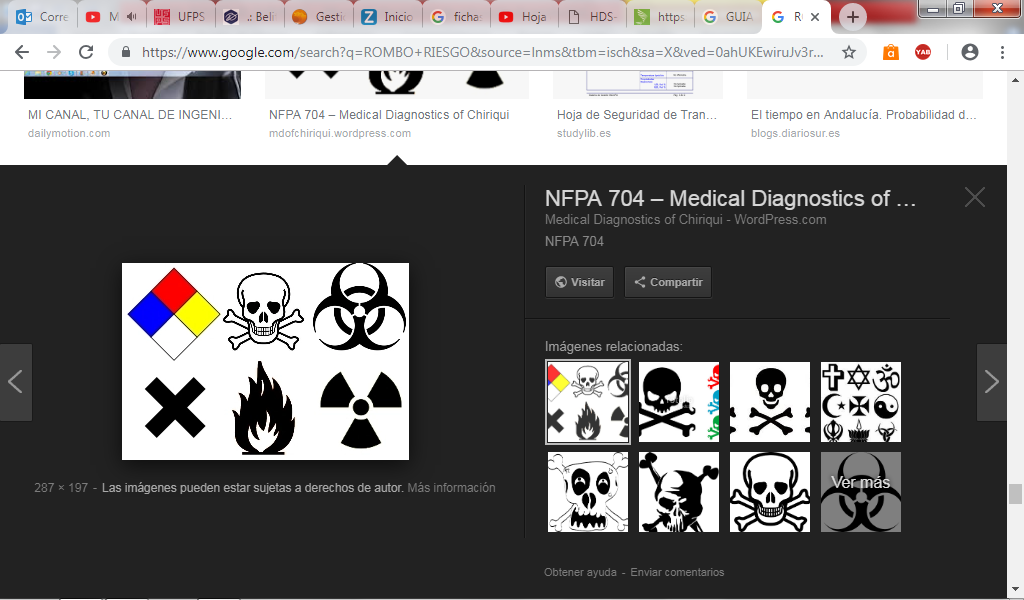 NOMBRE PRODUCTO QUIMICONOMBRE PRODUCTO QUIMICOSECCION I.  IDENTIFICACION DE LA SUSTANCIAS Y DATOS GENERALES DE LA EMPRESASSECCION I.  IDENTIFICACION DE LA SUSTANCIAS Y DATOS GENERALES DE LA EMPRESASSECCION I.  IDENTIFICACION DE LA SUSTANCIAS Y DATOS GENERALES DE LA EMPRESASSECCION I.  IDENTIFICACION DE LA SUSTANCIAS Y DATOS GENERALES DE LA EMPRESASSECCION I.  IDENTIFICACION DE LA SUSTANCIAS Y DATOS GENERALES DE LA EMPRESASSECCION I.  IDENTIFICACION DE LA SUSTANCIAS Y DATOS GENERALES DE LA EMPRESASSECCION I.  IDENTIFICACION DE LA SUSTANCIAS Y DATOS GENERALES DE LA EMPRESASSECCION I.  IDENTIFICACION DE LA SUSTANCIAS Y DATOS GENERALES DE LA EMPRESASSECCION I.  IDENTIFICACION DE LA SUSTANCIAS Y DATOS GENERALES DE LA EMPRESAS1.  Nombre de la sustancia química: Nombre sustancia química1.  Nombre de la sustancia química: Nombre sustancia química1.  Nombre de la sustancia química: Nombre sustancia química1.  Nombre de la sustancia química: Nombre sustancia química1.  Nombre de la sustancia química: Nombre sustancia química1.  Nombre de la sustancia química: Nombre sustancia química1.  Nombre de la sustancia química: Nombre sustancia química1.  Nombre de la sustancia química: Nombre sustancia química1.  Nombre de la sustancia química: Nombre sustancia química2.  Uso recomendado y restricciones de la sustancia: 2.  Uso recomendado y restricciones de la sustancia: 2.  Uso recomendado y restricciones de la sustancia: 2.  Uso recomendado y restricciones de la sustancia: 2.  Uso recomendado y restricciones de la sustancia: 2.  Uso recomendado y restricciones de la sustancia: 2.  Uso recomendado y restricciones de la sustancia: 2.  Uso recomendado y restricciones de la sustancia: 2.  Uso recomendado y restricciones de la sustancia: 3.  Nombre del fabricante o importador:4.  Distribuidor: 3.  Nombre del fabricante o importador:4.  Distribuidor: 3.  Nombre del fabricante o importador:4.  Distribuidor: 3.  Nombre del fabricante o importador:4.  Distribuidor: 3.  Nombre del fabricante o importador:4.  Distribuidor: 3.  Nombre del fabricante o importador:4.  Distribuidor: 5. En caso de emergencia comunicarse a:Cisproquim: Bomberos _________:5. En caso de emergencia comunicarse a:Cisproquim: Bomberos _________:5. En caso de emergencia comunicarse a:Cisproquim: Bomberos _________:SECCION II. IDENTIFICACION DE PELIGROSSECCION II. IDENTIFICACION DE PELIGROSSECCION II. IDENTIFICACION DE PELIGROSSECCION II. IDENTIFICACION DE PELIGROSSECCION II. IDENTIFICACION DE PELIGROSSECCION II. IDENTIFICACION DE PELIGROSSECCION II. IDENTIFICACION DE PELIGROSSECCION II. IDENTIFICACION DE PELIGROSSECCION II. IDENTIFICACION DE PELIGROSPictograma de peligroPictograma de peligroPictograma de peligroPictograma de peligroPictograma de peligroPalabra de advertencia:Indicación de peligro:Palabra de advertencia:Indicación de peligro:Palabra de advertencia:Indicación de peligro:Palabra de advertencia:Indicación de peligro:SECCION III. IINFORMACION DE LA SUSTANCIA QUIMICASECCION III. IINFORMACION DE LA SUSTANCIA QUIMICASECCION III. IINFORMACION DE LA SUSTANCIA QUIMICASECCION III. IINFORMACION DE LA SUSTANCIA QUIMICASECCION III. IINFORMACION DE LA SUSTANCIA QUIMICASECCION III. IINFORMACION DE LA SUSTANCIA QUIMICASECCION III. IINFORMACION DE LA SUSTANCIA QUIMICASECCION III. IINFORMACION DE LA SUSTANCIA QUIMICASECCION III. IINFORMACION DE LA SUSTANCIA QUIMICA1. Nombre químico:    Fórmula: 1. Nombre químico:    Fórmula: 1. Nombre químico:    Fórmula: 1. Nombre químico:    Fórmula: 1. Nombre químico:    Fórmula: 1. Nombre químico:    Fórmula: 2. Nombre comercial:2. Nombre comercial:2. Nombre comercial:3. Porcentaje y nombre de los componentes:3. Porcentaje y nombre de los componentes:3. Porcentaje y nombre de los componentes:3. Porcentaje y nombre de los componentes:3. Porcentaje y nombre de los componentes:3. Porcentaje y nombre de los componentes:4. Sinónimos:4. Sinónimos:4. Sinónimos:3. Porcentaje y nombre de los componentes:3. Porcentaje y nombre de los componentes:3. Porcentaje y nombre de los componentes:3. Porcentaje y nombre de los componentes:3. Porcentaje y nombre de los componentes:3. Porcentaje y nombre de los componentes:5. No. CAS:6. No. ONU:6. No. ONU:7. Impurezas y aditivos estabilizadores: 7. Impurezas y aditivos estabilizadores: 7. Impurezas y aditivos estabilizadores: 7. Impurezas y aditivos estabilizadores: 7. Impurezas y aditivos estabilizadores: 7. Impurezas y aditivos estabilizadores: 7. Impurezas y aditivos estabilizadores: 7. Impurezas y aditivos estabilizadores: 7. Impurezas y aditivos estabilizadores: SECCION IV. PRIMEROS AUXILIOSSECCION IV. PRIMEROS AUXILIOSSECCION IV. PRIMEROS AUXILIOSSECCION IV. PRIMEROS AUXILIOSSECCION IV. PRIMEROS AUXILIOSSECCION IV. PRIMEROS AUXILIOSSECCION IV. PRIMEROS AUXILIOSSECCION IV. PRIMEROS AUXILIOSSECCION IV. PRIMEROS AUXILIOS1. Vía de contacto1. Vía de contacto2. Primeros auxilios2. Primeros auxilios2. Primeros auxilios2. Primeros auxilios2. Primeros auxilios2. Primeros auxilios2. Primeros auxilios    Oral     Oral     Cutáneo     Cutáneo     Ocular     Ocular     Respiratorio     Respiratorio Efectos por exposición aguda:Efectos por exposición aguda:Efectos por exposición aguda:Efectos por exposición aguda:Efectos por exposición aguda:Efectos por exposición aguda:Efectos por exposición aguda:Efectos por exposición aguda:Efectos por exposición aguda:Efectos por exposición crónica:Efectos por exposición crónica:Efectos por exposición crónica:Efectos por exposición crónica:Efectos por exposición crónica:Efectos por exposición crónica:Efectos por exposición crónica:Efectos por exposición crónica:Efectos por exposición crónica:Indicaciones médicas:Indicaciones médicas:Indicaciones médicas:Indicaciones médicas:Indicaciones médicas:Indicaciones médicas:Indicaciones médicas:Indicaciones médicas:Indicaciones médicas:IMPORTANTE:IMPORTANTE:IMPORTANTE:IMPORTANTE:IMPORTANTE:IMPORTANTE:IMPORTANTE:IMPORTANTE:IMPORTANTE:SECCION V. MEDIDAS CONTRA INCENDIOSSECCION V. MEDIDAS CONTRA INCENDIOSSECCION V. MEDIDAS CONTRA INCENDIOSSECCION V. MEDIDAS CONTRA INCENDIOSSECCION V. MEDIDAS CONTRA INCENDIOSSECCION V. MEDIDAS CONTRA INCENDIOSSECCION V. MEDIDAS CONTRA INCENDIOSSECCION V. MEDIDAS CONTRA INCENDIOSSECCION V. MEDIDAS CONTRA INCENDIOS1. Medida de extinción:    Agua: ___   PQS: ___   CO2: ___   Agente: ___   Otros: ___Otros: 1. Medida de extinción:    Agua: ___   PQS: ___   CO2: ___   Agente: ___   Otros: ___Otros: 1. Medida de extinción:    Agua: ___   PQS: ___   CO2: ___   Agente: ___   Otros: ___Otros: 1. Medida de extinción:    Agua: ___   PQS: ___   CO2: ___   Agente: ___   Otros: ___Otros: 1. Medida de extinción:    Agua: ___   PQS: ___   CO2: ___   Agente: ___   Otros: ___Otros: 1. Medida de extinción:    Agua: ___   PQS: ___   CO2: ___   Agente: ___   Otros: ___Otros: 1. Medida de extinción:    Agua: ___   PQS: ___   CO2: ___   Agente: ___   Otros: ___Otros: 1. Medida de extinción:    Agua: ___   PQS: ___   CO2: ___   Agente: ___   Otros: ___Otros: 1. Medida de extinción:    Agua: ___   PQS: ___   CO2: ___   Agente: ___   Otros: ___Otros: 2. Productos tóxicos de la combustión: 2. Productos tóxicos de la combustión: 2. Productos tóxicos de la combustión: 2. Productos tóxicos de la combustión: 2. Productos tóxicos de la combustión: 2. Productos tóxicos de la combustión: 2. Productos tóxicos de la combustión: 2. Productos tóxicos de la combustión: 2. Productos tóxicos de la combustión: 3. Equipo de protección personal:3. Equipo de protección personal:3. Equipo de protección personal:3. Equipo de protección personal:3. Equipo de protección personal:3. Equipo de protección personal:3. Equipo de protección personal:3. Equipo de protección personal:3. Equipo de protección personal:4. Condiciones que conducen a otro riesgo especial:4. Condiciones que conducen a otro riesgo especial:4. Condiciones que conducen a otro riesgo especial:4. Condiciones que conducen a otro riesgo especial:4. Condiciones que conducen a otro riesgo especial:4. Condiciones que conducen a otro riesgo especial:4. Condiciones que conducen a otro riesgo especial:4. Condiciones que conducen a otro riesgo especial:4. Condiciones que conducen a otro riesgo especial:5. Procedimientos y precauciones especiales durante el combate de incendios:5. Procedimientos y precauciones especiales durante el combate de incendios:5. Procedimientos y precauciones especiales durante el combate de incendios:5. Procedimientos y precauciones especiales durante el combate de incendios:5. Procedimientos y precauciones especiales durante el combate de incendios:5. Procedimientos y precauciones especiales durante el combate de incendios:5. Procedimientos y precauciones especiales durante el combate de incendios:5. Procedimientos y precauciones especiales durante el combate de incendios:5. Procedimientos y precauciones especiales durante el combate de incendios:SECCION VI. MEDIDAS EN CASO DE DERRAME O FUGA ACCIDENTALSECCION VI. MEDIDAS EN CASO DE DERRAME O FUGA ACCIDENTALSECCION VI. MEDIDAS EN CASO DE DERRAME O FUGA ACCIDENTALSECCION VI. MEDIDAS EN CASO DE DERRAME O FUGA ACCIDENTALSECCION VI. MEDIDAS EN CASO DE DERRAME O FUGA ACCIDENTALSECCION VI. MEDIDAS EN CASO DE DERRAME O FUGA ACCIDENTALSECCION VI. MEDIDAS EN CASO DE DERRAME O FUGA ACCIDENTALSECCION VI. MEDIDAS EN CASO DE DERRAME O FUGA ACCIDENTALSECCION VI. MEDIDAS EN CASO DE DERRAME O FUGA ACCIDENTAL1. Procedimiento y precauciones especiales:1. Procedimiento y precauciones especiales:1. Procedimiento y precauciones especiales:1. Procedimiento y precauciones especiales:1. Procedimiento y precauciones especiales:1. Procedimiento y precauciones especiales:1. Procedimiento y precauciones especiales:1. Procedimiento y precauciones especiales:1. Procedimiento y precauciones especiales:2. Equipo de protección:2. Equipo de protección:2. Equipo de protección:2. Equipo de protección:2. Equipo de protección:2. Equipo de protección:2. Equipo de protección:2. Equipo de protección:2. Equipo de protección:3. Precauciones relativas hacia el medio ambiente:3. Precauciones relativas hacia el medio ambiente:3. Precauciones relativas hacia el medio ambiente:3. Precauciones relativas hacia el medio ambiente:3. Precauciones relativas hacia el medio ambiente:3. Precauciones relativas hacia el medio ambiente:3. Precauciones relativas hacia el medio ambiente:3. Precauciones relativas hacia el medio ambiente:3. Precauciones relativas hacia el medio ambiente:4. Métodos y materiales para la contención:4. Métodos y materiales para la contención:4. Métodos y materiales para la contención:4. Métodos y materiales para la contención:4. Métodos y materiales para la contención:4. Métodos y materiales para la contención:4. Métodos y materiales para la contención:4. Métodos y materiales para la contención:4. Métodos y materiales para la contención:SECCION VII. MANEJO Y ALMACENAMIENTOSECCION VII. MANEJO Y ALMACENAMIENTOSECCION VII. MANEJO Y ALMACENAMIENTOSECCION VII. MANEJO Y ALMACENAMIENTOSECCION VII. MANEJO Y ALMACENAMIENTOSECCION VII. MANEJO Y ALMACENAMIENTOSECCION VII. MANEJO Y ALMACENAMIENTOSECCION VII. MANEJO Y ALMACENAMIENTOSECCION VII. MANEJO Y ALMACENAMIENTO1. Precauciones para garantizar un manejo seguro:1. Precauciones para garantizar un manejo seguro:1. Precauciones para garantizar un manejo seguro:1. Precauciones para garantizar un manejo seguro:1. Precauciones para garantizar un manejo seguro:1. Precauciones para garantizar un manejo seguro:1. Precauciones para garantizar un manejo seguro:1. Precauciones para garantizar un manejo seguro:1. Precauciones para garantizar un manejo seguro:2. Condiciones de almacenamiento seguro:2. Condiciones de almacenamiento seguro:2. Condiciones de almacenamiento seguro:2. Condiciones de almacenamiento seguro:2. Condiciones de almacenamiento seguro:2. Condiciones de almacenamiento seguro:2. Condiciones de almacenamiento seguro:2. Condiciones de almacenamiento seguro:2. Condiciones de almacenamiento seguro:SECCION VIII. CONTROL DE EXPOSICION Y PROTECCION PERSONALSECCION VIII. CONTROL DE EXPOSICION Y PROTECCION PERSONALSECCION VIII. CONTROL DE EXPOSICION Y PROTECCION PERSONALSECCION VIII. CONTROL DE EXPOSICION Y PROTECCION PERSONALSECCION VIII. CONTROL DE EXPOSICION Y PROTECCION PERSONALSECCION VIII. CONTROL DE EXPOSICION Y PROTECCION PERSONALSECCION VIII. CONTROL DE EXPOSICION Y PROTECCION PERSONALSECCION VIII. CONTROL DE EXPOSICION Y PROTECCION PERSONALSECCION VIII. CONTROL DE EXPOSICION Y PROTECCION PERSONAL1. Peligro específico:     _______________1. Peligro específico:     _______________1. Peligro específico:     _______________3. Equipo de protección personal:3. Equipo de protección personal:3. Equipo de protección personal:3. Equipo de protección personal:4. Pictograma EPP:4. Pictograma EPP:2. Salud:    ___:2. Salud:    ___:2. Salud:    ___:3. Equipo de protección personal:3. Equipo de protección personal:3. Equipo de protección personal:3. Equipo de protección personal:4. Pictograma EPP:4. Pictograma EPP:5. Inflamabilidad:     ___:5. Inflamabilidad:     ___:5. Inflamabilidad:     ___:7. Control térmico:7. Control térmico:7. Control térmico:7. Control térmico:4. Pictograma EPP:4. Pictograma EPP:6. Reactividad:     ___:6. Reactividad:     ___:6. Reactividad:     ___:7. Control térmico:7. Control térmico:7. Control térmico:7. Control térmico:4. Pictograma EPP:4. Pictograma EPP:SECCION IX. PROPIEDADES FISICAS Y QUIMICASSECCION IX. PROPIEDADES FISICAS Y QUIMICASSECCION IX. PROPIEDADES FISICAS Y QUIMICASSECCION IX. PROPIEDADES FISICAS Y QUIMICASSECCION IX. PROPIEDADES FISICAS Y QUIMICASSECCION IX. PROPIEDADES FISICAS Y QUIMICASSECCION IX. PROPIEDADES FISICAS Y QUIMICASSECCION IX. PROPIEDADES FISICAS Y QUIMICASSECCION IX. PROPIEDADES FISICAS Y QUIMICAS1. Estado físico, color y olor:1. Estado físico, color y olor:1. Estado físico, color y olor:1. Estado físico, color y olor:1. Estado físico, color y olor:1. Estado físico, color y olor:2. Umbral de olor:2. Umbral de olor:2. Umbral de olor:3. pH (20 g/L 20°C):3. pH (20 g/L 20°C):3. pH (20 g/L 20°C):3. pH (20 g/L 20°C):3. pH (20 g/L 20°C):3. pH (20 g/L 20°C):4. Temperatura de fusión: 4. Temperatura de fusión: 4. Temperatura de fusión: 5. Masa molar:5. Masa molar:5. Masa molar:5. Masa molar:5. Masa molar:5. Masa molar:6. Temperatura de ebullición: 6. Temperatura de ebullición: 6. Temperatura de ebullición: 7. Temperatura de inflamación:7. Temperatura de inflamación:7. Temperatura de inflamación:7. Temperatura de inflamación:7. Temperatura de inflamación:7. Temperatura de inflamación:8. Velocidad de evaporación (butil-acetato =1):8. Velocidad de evaporación (butil-acetato =1):8. Velocidad de evaporación (butil-acetato =1):9. Porciento de volatilidad:9. Porciento de volatilidad:9. Porciento de volatilidad:9. Porciento de volatilidad:9. Porciento de volatilidad:9. Porciento de volatilidad:10. Presión de vapor (27°C):10. Presión de vapor (27°C):10. Presión de vapor (27°C):11. Densidad de vapor: (aire=1):11. Densidad de vapor: (aire=1):11. Densidad de vapor: (aire=1):11. Densidad de vapor: (aire=1):11. Densidad de vapor: (aire=1):11. Densidad de vapor: (aire=1):12. Densidad relativa (20°C): 12. Densidad relativa (20°C): 12. Densidad relativa (20°C): 13. Solubilidad de agua (21°C):13. Solubilidad de agua (21°C):13. Solubilidad de agua (21°C):13. Solubilidad de agua (21°C):13. Solubilidad de agua (21°C):13. Solubilidad de agua (21°C):14. Coeficiente de partición n-octanol/agua:14. Coeficiente de partición n-octanol/agua:14. Coeficiente de partición n-octanol/agua:15. Temperatura de auto ignición: 15. Temperatura de auto ignición: 15. Temperatura de auto ignición: 15. Temperatura de auto ignición: 15. Temperatura de auto ignición: 15. Temperatura de auto ignición: 16. Temperatura de descomposición:16. Temperatura de descomposición:16. Temperatura de descomposición:17. Viscosidad (25°):17. Viscosidad (25°):17. Viscosidad (25°):17. Viscosidad (25°):17. Viscosidad (25°):17. Viscosidad (25°):18. Otros datos relevantes:18. Otros datos relevantes:18. Otros datos relevantes:19. Límites de inflamabilidad:19. Límites de inflamabilidad:19. Límites de inflamabilidad:19. Límites de inflamabilidad:19. Límites de inflamabilidad:19. Límites de inflamabilidad:Inferior: _________  Superior: _________Superior: _________SECCION X. ESTABILIDAD Y REACTIVIDADSECCION X. ESTABILIDAD Y REACTIVIDADSECCION X. ESTABILIDAD Y REACTIVIDADSECCION X. ESTABILIDAD Y REACTIVIDADSECCION X. ESTABILIDAD Y REACTIVIDADSECCION X. ESTABILIDAD Y REACTIVIDADSECCION X. ESTABILIDAD Y REACTIVIDADSECCION X. ESTABILIDAD Y REACTIVIDADSECCION X. ESTABILIDAD Y REACTIVIDAD1. Sustancia:             Estable ____    Inestable:_____1. Sustancia:             Estable ____    Inestable:_____1. Sustancia:             Estable ____    Inestable:_____1. Sustancia:             Estable ____    Inestable:_____1. Sustancia:             Estable ____    Inestable:_____1. Sustancia:             Estable ____    Inestable:_____2. Polimerización peligrosa:    Puede ocurrir: ___  No puede ocurrir: ___2. Polimerización peligrosa:    Puede ocurrir: ___  No puede ocurrir: ___2. Polimerización peligrosa:    Puede ocurrir: ___  No puede ocurrir: ___3: Incompatibilidad (sustancias a evitar):3: Incompatibilidad (sustancias a evitar):3: Incompatibilidad (sustancias a evitar):3: Incompatibilidad (sustancias a evitar):3: Incompatibilidad (sustancias a evitar):3: Incompatibilidad (sustancias a evitar):3: Incompatibilidad (sustancias a evitar):3: Incompatibilidad (sustancias a evitar):3: Incompatibilidad (sustancias a evitar):4. Productos peligrosos de la descomposición:4. Productos peligrosos de la descomposición:4. Productos peligrosos de la descomposición:4. Productos peligrosos de la descomposición:4. Productos peligrosos de la descomposición:4. Productos peligrosos de la descomposición:4. Productos peligrosos de la descomposición:4. Productos peligrosos de la descomposición:4. Productos peligrosos de la descomposición:5. Condiciones a evitar: 5. Condiciones a evitar: 5. Condiciones a evitar: 5. Condiciones a evitar: 5. Condiciones a evitar: 5. Condiciones a evitar: 5. Condiciones a evitar: 5. Condiciones a evitar: 5. Condiciones a evitar: SECCION XI. INFORMACION TOXICOLOGICASECCION XI. INFORMACION TOXICOLOGICASECCION XI. INFORMACION TOXICOLOGICASECCION XI. INFORMACION TOXICOLOGICASECCION XI. INFORMACION TOXICOLOGICASECCION XI. INFORMACION TOXICOLOGICASECCION XI. INFORMACION TOXICOLOGICASECCION XI. INFORMACION TOXICOLOGICASECCION XI. INFORMACION TOXICOLOGICA1. Vía2. Síntoma2. Síntoma2. Síntoma2. Síntoma2. Síntoma2. Síntoma2. Síntoma3. Corrosión / IrritaciónCutáneaOcularOralRespiratoria 4. Sustancia química considerada como:         Carcinogénica: ___      Mutagénica: ___      Teratogénica: ___4. Sustancia química considerada como:         Carcinogénica: ___      Mutagénica: ___      Teratogénica: ___4. Sustancia química considerada como:         Carcinogénica: ___      Mutagénica: ___      Teratogénica: ___4. Sustancia química considerada como:         Carcinogénica: ___      Mutagénica: ___      Teratogénica: ___4. Sustancia química considerada como:         Carcinogénica: ___      Mutagénica: ___      Teratogénica: ___4. Sustancia química considerada como:         Carcinogénica: ___      Mutagénica: ___      Teratogénica: ___4. Sustancia química considerada como:         Carcinogénica: ___      Mutagénica: ___      Teratogénica: ___4. Sustancia química considerada como:         Carcinogénica: ___      Mutagénica: ___      Teratogénica: ___4. Sustancia química considerada como:         Carcinogénica: ___      Mutagénica: ___      Teratogénica: ___5. Otros riesgos o efectos a la salud:5. Otros riesgos o efectos a la salud:5. Otros riesgos o efectos a la salud:5. Otros riesgos o efectos a la salud:5. Otros riesgos o efectos a la salud:5. Otros riesgos o efectos a la salud:5. Otros riesgos o efectos a la salud:5. Otros riesgos o efectos a la salud:5. Otros riesgos o efectos a la salud:SECCION XII. INFORMACION ECOTOXICOLOGICASECCION XII. INFORMACION ECOTOXICOLOGICASECCION XII. INFORMACION ECOTOXICOLOGICASECCION XII. INFORMACION ECOTOXICOLOGICASECCION XII. INFORMACION ECOTOXICOLOGICASECCION XII. INFORMACION ECOTOXICOLOGICASECCION XII. INFORMACION ECOTOXICOLOGICASECCION XII. INFORMACION ECOTOXICOLOGICASECCION XII. INFORMACION ECOTOXICOLOGICA1. Toxicidad: 1. Toxicidad: 1. Toxicidad: 1. Toxicidad: 1. Toxicidad: 1. Toxicidad: 1. Toxicidad: 1. Toxicidad: 1. Toxicidad: 2. Persistencia y degradabilidad:2. Persistencia y degradabilidad:2. Persistencia y degradabilidad:2. Persistencia y degradabilidad:2. Persistencia y degradabilidad:2. Persistencia y degradabilidad:2. Persistencia y degradabilidad:2. Persistencia y degradabilidad:2. Persistencia y degradabilidad:3. Potencial de bioacumulación:3. Potencial de bioacumulación:3. Potencial de bioacumulación:3. Potencial de bioacumulación:3. Potencial de bioacumulación:3. Potencial de bioacumulación:3. Potencial de bioacumulación:3. Potencial de bioacumulación:3. Potencial de bioacumulación:4. Movilidad en el suelo: 4. Movilidad en el suelo: 4. Movilidad en el suelo: 4. Movilidad en el suelo: 4. Movilidad en el suelo: 4. Movilidad en el suelo: 4. Movilidad en el suelo: 4. Movilidad en el suelo: 4. Movilidad en el suelo: 5. Otros efectos en el suelo:5. Otros efectos en el suelo:5. Otros efectos en el suelo:5. Otros efectos en el suelo:5. Otros efectos en el suelo:5. Otros efectos en el suelo:5. Otros efectos en el suelo:5. Otros efectos en el suelo:5. Otros efectos en el suelo:SECCION XIII. INFORMACION RELATIVA A LA ELIMINACION  DE LOS PRODUCTOSSECCION XIII. INFORMACION RELATIVA A LA ELIMINACION  DE LOS PRODUCTOSSECCION XIII. INFORMACION RELATIVA A LA ELIMINACION  DE LOS PRODUCTOSSECCION XIII. INFORMACION RELATIVA A LA ELIMINACION  DE LOS PRODUCTOSSECCION XIII. INFORMACION RELATIVA A LA ELIMINACION  DE LOS PRODUCTOSSECCION XIII. INFORMACION RELATIVA A LA ELIMINACION  DE LOS PRODUCTOSSECCION XIII. INFORMACION RELATIVA A LA ELIMINACION  DE LOS PRODUCTOSSECCION XIII. INFORMACION RELATIVA A LA ELIMINACION  DE LOS PRODUCTOSSECCION XIII. INFORMACION RELATIVA A LA ELIMINACION  DE LOS PRODUCTOSMétodo de desechos de desperdicios:Método de desechos de desperdicios:Método de desechos de desperdicios:Método de desechos de desperdicios:Método de desechos de desperdicios:Método de desechos de desperdicios:Método de desechos de desperdicios:Método de desechos de desperdicios:Método de desechos de desperdicios:SECCION XIV. INFORMACION DE TRANSPORTE SECCION XIV. INFORMACION DE TRANSPORTE SECCION XIV. INFORMACION DE TRANSPORTE SECCION XIV. INFORMACION DE TRANSPORTE SECCION XIV. INFORMACION DE TRANSPORTE SECCION XIV. INFORMACION DE TRANSPORTE SECCION XIV. INFORMACION DE TRANSPORTE SECCION XIV. INFORMACION DE TRANSPORTE SECCION XIV. INFORMACION DE TRANSPORTE Precauciones especiales:Precauciones especiales:Precauciones especiales:Precauciones especiales:Precauciones especiales:Precauciones especiales:Información del transporte: Etiquita: No. ONU:No. Identificación de peligro:Nombre de expedición:Numero de guía RE:Información del transporte: Etiquita: No. ONU:No. Identificación de peligro:Nombre de expedición:Numero de guía RE:Información del transporte: Etiquita: No. ONU:No. Identificación de peligro:Nombre de expedición:Numero de guía RE:SECCION XV. INFORMACION REGLAMENTARIASECCION XV. INFORMACION REGLAMENTARIASECCION XV. INFORMACION REGLAMENTARIASECCION XV. INFORMACION REGLAMENTARIASECCION XV. INFORMACION REGLAMENTARIASECCION XV. INFORMACION REGLAMENTARIASECCION XV. INFORMACION REGLAMENTARIASECCION XV. INFORMACION REGLAMENTARIASECCION XV. INFORMACION REGLAMENTARIASECCION XVI. OTRA INFORMACIONSECCION XVI. OTRA INFORMACIONSECCION XVI. OTRA INFORMACIONSECCION XVI. OTRA INFORMACIONSECCION XVI. OTRA INFORMACIONSECCION XVI. OTRA INFORMACIONSECCION XVI. OTRA INFORMACIONSECCION XVI. OTRA INFORMACIONSECCION XVI. OTRA INFORMACION